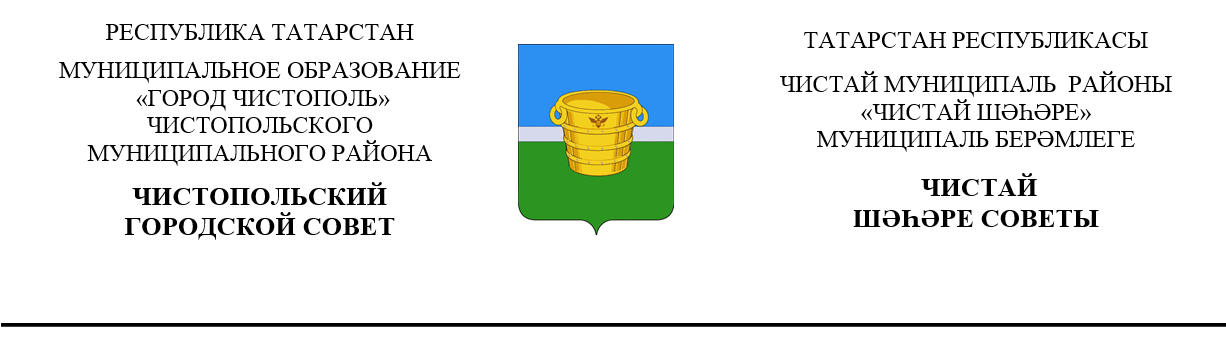 О внесении изменений в решение Чистопольского городского Совета от№18/2 «Об утверждении положения о порядке управления и распоряжения имуществом, находящимся в собственности муниципального образования «Город Чистополь» Чистопольского муниципального районаРеспублики Татарстан»В соответствии с Федеральными законами от 6 октября 2003 года №131-ФЗ «Об общих принципах организации местного самоуправления в Российской Федерации», Законом Республики Татарстан от 28 июля 2004 года №45-ЗРТ «О местном самоуправлении в Республике Татарстан», Уставом муниципального образования «Город Чистополь» Чистопольского муниципального района Республики Татарстан,  Чистопольский городской Совет Чистопольского муниципального района Республики ТатарстанРЕШАЕТ:Внести  в Положение о порядке управления и распоряжения имуществом, находящимся в собственности муниципального образования «Город Чистополь» Чистопольского муниципального района Республики Татарстан, утверждённое решением Чистопольского городского Совета от 28.09.2017  №18/2 «Об утверждении положения о порядке управления и распоряжения имуществом, находящимся в собственности муниципального образования «Город Чистополь» Чистопольского муниципального района Республики Татарстан» (в редакции решений Чистопольского городского Совета от 02.02.2018г. №22/4, от 27.12.2019г. №43/2),следующее изменение: дополнить пункт 9.1. подпунктом 8  следующего содержания:«8) религиозным организациям в соответствии с Федеральным законом от 30 ноября 2010 г. №327-ФЗ «О передаче религиозным организациям имущества религиозного назначения, находящегося в государственной или муниципальной собственности».Опубликовать настоящее решение в газете «Чистопольские известия» и на «Официальном портале правовой информации Республики Татарстан» (pravo.tatarstan.ru), а также разместить на официальном сайте Чистопольского муниципального района (chistopol.tatarstan.ru).Контроль за исполнением настоящего решения возложить на постоянную депутатскую комиссию по вопросам законности, правопорядка и депутатской деятельности О.В. Добронравову.     Глава города Чистополь      Чистопольского муниципального района                                                       Д.А. Иванов                       Решение                     Карар                     Карар                           от 22 октября 2021г.                     г.Чистополь                           от 22 октября 2021г.                     г.Чистополь                           от 22 октября 2021г.                     г.Чистополь                           от 22 октября 2021г.                     г.Чистополь                        №10/4